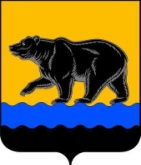 АДМИНИСТРАЦИЯ ГОРОДА НЕФТЕЮГАНСКА                              ПОСТАНОВЛЕНИЕг.Нефтеюганск О внесении изменения в постановление администрации города Нефтеюганска от 27.09.2018 № 483-п «Об утверждении перечня муниципальных программ города Нефтеюганска» 	 В соответствии со статьей 179 Бюджетного кодекса Российской Федерации, постановлением администрации города Нефтеюганска от 18.04.2019 № 77-нп «О модельной муниципальной программе города Нефтеюганска, порядке принятия решения о разработке муниципальных программ города Нефтеюганска, их формирования, утверждения и реализации» администрация города Нефтеюганска постановляет:1.Внести изменение в постановление администрации города Нефтеюганска от 27.09.2018 № 483-п «Об утверждении перечня муниципальных программ города Нефтеюганска» (с изменениями, внесенными постановлениями администрации города от 17.10.2018 № 507-п, от 19.07.2019 № 677-п, от 09.08.2019 № 736-п, от 15.10.2019 № 1117-п), изложив приложение к постановлению согласно приложению к настоящему постановлению.2.Департаменту по делам администрации города (Белякова С.В.) разместить постановление на официальном сайте органов местного самоуправления города Нефтеюганска в сети Интернет.Глава города Нефтеюганска                              			                   Э.Х.БугайПриложение к постановлениюадминистрации города от  24.01.2022 № 8724.01.2022       № 87-п№ п/пНаименование муниципальной программыОтветственный исполнитель1231Развитие жилищно-коммунального комплекса и повышение энергетической эффективности в городе НефтеюганскеДепартамент жилищно-коммунального хозяйства администрации города Нефтеюганска2Развитие жилищной сферы города НефтеюганскаДепартамент градостроительства и земельных отношений администрации города Нефтеюганска3Профилактика правонарушений в сфере общественного порядка, профилактика незаконного оборота и потребления наркотических средств и психотропных веществ в городе НефтеюганскеАдминистрация города Нефтеюганска4Укрепление межнационального и межконфессионального согласия, профилактика экстремизма  в городе НефтеюганскеАдминистрация города Нефтеюганска5Защита населения и территории от чрезвычайных ситуаций, обеспечение первичных мер пожарной безопасности в городе НефтеюганскеАдминистрация города Нефтеюганска6Развитие образования и молодежной политики в городе НефтеюганскеДепартамент образования и молодежной политики администрации города Нефтеюганска7Развитие физической культуры и спорта в городе НефтеюганскеКомитет физической культуры и спорта администрации города Нефтеюганска8Развитие культуры и туризма в городе НефтеюганскеКомитет культуры и туризма администрации города Нефтеюганска9Социально-экономическое развитие города НефтеюганскаАдминистрация города Нефтеюганска10Поддержка социально ориентированных некоммерческих организаций, осуществляющих деятельность в городе НефтеюганскеАдминистрация города Нефтеюганска11Развитие транспортной системы в городе НефтеюганскеДепартамент жилищно-коммунального хозяйства администрации города Нефтеюганска12Управление муниципальными финансами города НефтеюганскаДепартамент финансов администрации города Нефтеюганска13Управление муниципальным имуществом города НефтеюганскаДепартамент муниципального имущества администрации города Нефтеюганска14Дополнительные меры социальной поддержки отдельных категорий граждан города НефтеюганскаАдминистрация города Нефтеюганска15Профилактика терроризма в городе НефтеюганскеАдминистрация города Нефтеюганска